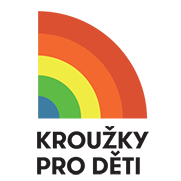 HLEDÁME BLÁZNA DO STREET DANCE nebo AEROBIKU!„KDYŽ SLYŠÍŠ HUDBU A VNÍMÁŠ RYTMUS, DOSTÁVÁŠ SE DO POHYBU?“„MÁŠ ALESPOŇ 1 HODINU ČASU TÝDNĚ NA SMYSLUPLNOU BRIGÁDU?“„CHCEŠ ZÍSKAT NOVÉ A NEOPAKOVATELNÉ ZKUŠENOSTI?“POJĎ S NÁMI UČIT DĚTI A PŘEDÁVAT JIM ZE SEBE TO NEJLEPŠÍ!STAŇ SE    LEKTOREM/LEKTORKOU KROUŽKU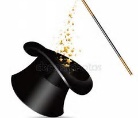 HIP HOP, STREET DANCE, AEROBICNEMUSÍŠ BÝT PROFESIONÁLNÍ TANEČNÍK. POKUD DÁŠ DO KUPY PÁR KROKŮ A ZAUJMEŠ SVÝM STYLEM, DĚTEM SE O TOBĚ BUDE ZDÁT!AKTUÁLNĚ VOLNÉ KROUŽKY, ČEKAJÍCÍ PRÁVĚ NA TEBE:MZDA: 150 – 250 KČ/ LEKCE + NEOPAKOVATELNÉ ZÁŽITKY S DĚTMI + AKREDITOVANÉ KURZY MŠMT ZDARMANEVÁHEJ A OZVI SE NÁM! pavla.dockalova@krouzky.cz /předmět zprávy: TANEC/Po15:2016:20Hip Hop a Street dancePraha 4 - KamýkPo14:0014:45Hip Hop a Street dance Praha 9 - KyjePo15:0015:45Hip hop a Street dancePraha 9 - KyjePo14:4515:30AerobikZdibyPo14:3015:15Hip Hop a Street dance + AerobicČestliceÚt15:0015:45Hip Hop a Street danceŘíčanyÚt15:1516:00AerobicPraha 9 - SluhySt14:0014:45Hip Hop a Street dancePraha 10 - ZáběhliceSt15:1516:00Hip Hop a Street dancePraha 4 - KamýkČt16:0016:45Hip hop a Street dancePraha 7 - Holešovice